Example Supply Graphs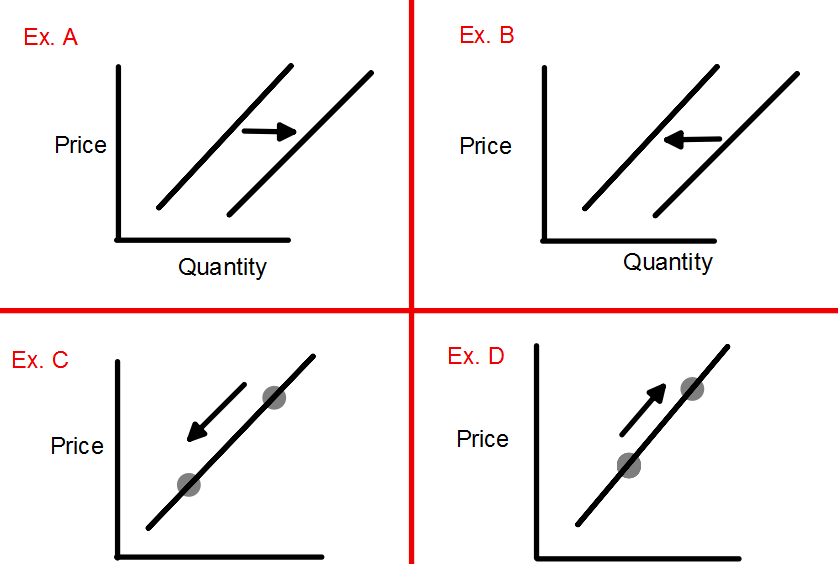 Example A:  Increase in Supply			Example C:  Decrease in Quantity SuppliedExample B:  Decrease in Supply			Example D:  Increase in Quantity SuppliedWhat causes changes in QUANTITY SUPPLIED?  Only a change in the PRICE of the product will cause a change in QUANTITY SUPPLIED.   (A change in Quantity Supplied s is shown as MOVEMENT ALONG the Supply Curve)What causes changes in SUPPLY?   Changes in the factors that cause a change in SUPPLY:                                          (A change in Supply results in a SHIFT in the Supply Curve)1. Cost of Resources2. Productivity3. Technology4. Taxes and Subsidies5. Expectations6. Government Regulations7. Number of Sellers